C R N A   G O R A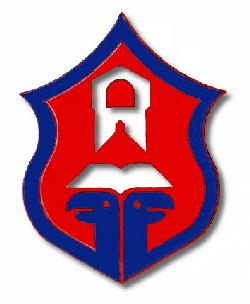 SKUPŠTINA PRIJESTONICE CETINJEAdresa: Bajova 2, 81250 CetinjeTel./Faks: +382 41 231 209, +382 41 234 820E-mail: skupstinact@ t-com.mePredsjednik Broj: 01-030/14-78Cetinje, 17.03.2014.godineNa osnovu člana 54 stav 1 Zakona o lokalnoj samoupravi („Sl. RCG“ br. 42/03, 28/04,75/05,13/06  i „Sl. list CG“ br. 88/09 , 3/10, 38/12 i 10/14),   člana 54 stav 1 i 2  Statuta Prijestonice  („Sl. CG-opštinski propisi“ br. 19/09, 37/10 i 26/13)  i čl. 41, 42 i 44    Poslovnika Skupštine Prijestonice („Službeni list CG -opštinski propisi“ br. 21/11)S A Z I V A MV SJEDNICU SKUPŠTINE PRIJESTONICE CETINJESjednica će se održati dana 27.03. (četvrtak) 2014.godine, u Velikoj sali Skupštine Prijestonice Cetinje, sa početkom u 10,oo časova.Za sjednicu predlažem sljedećiDNEVNI  RED :Prijedlog Odluke o Budžetu Prijestonice Cetinje za 2014. godinu.Prijedlog Odluke o naknadi za komunalno opremanje građevinskog zemljišta.Prijedlog Odluke o izmjeni Odluke o uslovima i postupku davanja u zakup građevinskog zemljišta.Prijedlog Odluke o izgradnji lokalnih objekata od opšteg interesa na teritoriji Prijestonice Cetinje.Prijedlog Odluke o postavljanju odnosno građenju i uklanjanju pomoćnih objekata na teritoriji Prijestonice Cetinje.Prijedlog Odluke o postavljanju , građenju i uklanjanju montažnih objekta privremenog karaktera na teritorji Prijestonice Cetinje.Prijedlog Odluke o postavljanju odnosno građenju i uklanjanju pristupnih rampi, liftova i sličnih objekata za pristup i kretanje lica smanjene pokretljivosti i lica sa invaliditetom na teritoriji Prijestonice Cetinje.Prijedlog Odluke o donošenju Lokalnog energetskog plana Prijestonice Cetinje za period 2014-2024. godina.Prijedlog Odluke o prodaji nepokretnosti neposrednom pogodbom Mudreša Vasku.Prijedlog Odluke o prodaji nepokretnosti neposrednom pogodbom Gagović Arseniju i Gagović Predragu.Prijedlog Odluke o imenovanju člana Upravnog odbora Javne ustanove Dnevni centar za djecu i omladinu sa smetnjama i teškoćama u razvoju u Prijestonici Cetinje.Prijedlog Odluke o imenovanju člana  Odbora direktora Društva sa ograničenom odgovornošću „Komunalno“ Cetinje.Prijedlog Odluke o razrješenju zamjenika predsjednika Izborne komisije Prijestonice Cetinje.Prijedlog Odluke o imenovanju zamjenika predsjednika Izborne komisije Prijestonice Cetinje.Prijedlog Odluke o davanju saglasnosti na Program rada JP „Vodovod i kanalizacija“ Cetinje za 2014. godinu.Prijedlog Odluke o davanju saglasnosti na Program rada Javnog komunalnog preduzeća Cetinje  za 2014. godinu.Prijedlog Odluke o davanju saglasnosti na Program rada JU Dnevni centar za djecu i omladinu sa smetnjama i teškoćama u razvoju u Prijestonici Cetinje za 2014. godinu.Prijedlog Odluke o davanju saglasnosti na Finansijski plan  JU Dnevni centar za djecu i omladinu sa smetnjama i teškoćama u razvoju u Prijestonici Cetinje za 2014. godinu.Prijedlog Odluke o davanju saglasnosti na Plan rada sa finansijskim planom za 2014. godinu DOO „Sportski centar Cetinje“.Razmatranje Izvještaja o radu JP „Sportski centar Cetinje“ za 2013. godinu.Razmatranje Finansijskog izvještaja Turističke organizacije Prijestonice Cetinje za 2013. godinu. Plan rada i finansijski plan za 2014. godinu Turističke organizacije Prijestonice Cetinje.Razmatranje Izvještaja o stanju uređenja prostora za 2013. godinu.Razmatranje Izvještaja o radu Etičke komisije za izabrane predstavnike i funkcionere za 2013. godinu.Razmatranje Informacije o zdravstvenim uslugama na teritoriji Prijestonice Cetinje za 2013. godinu.Razmatranje Informacije o stanju i problemima u oblasti socijalne i dječje zaštite za 2013. godinu.Razmatranje Informacije o rodnoj ravnopravnosti na teritoriji Prijestonice Cetinje za 2013. godinu.NAPOMENA :Molim Vas, da sjednici prisustvujete, a u slučaju spriječenosti  blagovremeno obavijestite  Službu Skupštine  na kontakt telefon   041-231-209.                                                                                                     PREDSJEDNIK                                                                                                    Jovan Martinović 